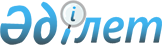 О внесении изменений и дополнений в постановление Правления Агентства Республики Казахстан по регулированию и надзору финансового рынка и финансовых организаций от 30 сентября 2005 года N 358 "Об утверждении Инструкции о нормативных значениях и методике расчетов пруденциальных нормативов для банков второго уровня"
					
			Утративший силу
			
			
		
					Постановление Правления Агентства Республики Казахстан по регулированию и надзору финансового рынка и финансовых организаций от 23 февраля 2007 года N 47. Зарегистрировано в Министерстве юстиции Республики Казахстан 20 марта 2007 года N 4579. Утратило силу постановлением Правления Национального Банка Республики Казахстан от 30 мая 2016 года № 147

      Сноска. Утратило силу постановлением Правления Национального Банка РК от 30.05.2016 № 147 (вводится в действие по истечении десяти календарных дней после дня его первого официального опубликования).      В целях совершенствования нормативных правовых актов, регулирующих деятельность банков второго уровня, Правление Агентства Республики Казахстан по регулированию и надзору финансового рынка и финансовых организаций (далее - Агентство)  ПОСТАНОВЛЯЕТ: 

      1. Внести в  постановление  Правления Агентства от 30 сентября 2005 года N 358 "Об утверждении Инструкции о нормативных значениях и методике расчетов пруденциальных нормативов для банков второго уровня" (зарегистрированное в Реестре государственной регистрации нормативных правовых актов под N 3924), с дополнениями и изменениями, внесенными постановлениями Правления Агентства от 26 ноября 2005 года N  409  "О внесении дополнений в постановление Правления Агентства Республики Казахстан по регулированию и надзору финансового рынка и финансовых организаций от 30 сентября 2005 года N 358 "Об утверждении Инструкции о нормативных значениях и методике расчетов пруденциальных нормативов для банков второго уровня" (зарегистрированным в Реестре государственной регистрации нормативных правовых актов под N 3989), от 27 мая 2006 года N  120  "О внесении дополнений и изменений в постановление Правления Агентства Республики Казахстан по регулированию и надзору финансового рынка и финансовых организаций от 30 сентября 2005 года N 358 "Об утверждении Инструкции о нормативных значениях и методике расчетов пруденциальных нормативов для банков второго уровня" (зарегистрированным в Реестре государственной регистрации нормативных правовых актов под N 4249), от 17 июня 2006 года N  135  "О внесении изменений в постановление Правления Агентства Республики Казахстан по регулированию и надзору финансового рынка и финансовых организаций от 30 сентября 2005 года N 358 "Об утверждении Инструкции о нормативных значениях и методике расчетов пруденциальных нормативов для банков второго уровня" (зарегистрированным в Реестре государственной регистрации нормативных правовых актов под N 4311) следующие изменения и дополнения: 

      в  Инструкции  о нормативных значениях и методике расчетов пруденциальных нормативов для банков второго уровня, утвержденной указанным постановлением: 

      в пункте 3: 

      в абзаце втором слова "собственного капитала" заменить словами "суммы капитала первого уровня и капитала второго уровня"; 

      дополнить абзацем третьим следующего содержания: 

      "Часть капитала первого уровня, предназначенного для покрытия рыночного риска, представляет собой разницу между фактическим размером капитала первого уровня и минимальным размером капитала первого уровня, необходимого для выполнения нормативов достаточности собственного капитала банка, определенных пунктом 16 настоящей Инструкции, с учетом установленных ограничений по включению в собственный капитал капитала второго уровня."; 

      в абзаце четвертом пункта 10 слова "общих резервов (провизии)" заменить словами "резервов (провизии) на общебанковские риски"; 

      абзац шестой пункта 13 дополнить обозначением "(k2)"; 

      пункт 16 изложить в следующей редакции: 

      "16. Значение коэффициента достаточности собственного капитала банка к2 должно быть не менее 0,12. 

      Для банка, участником которого является банковский холдинг, значение коэффициента достаточности собственного капитала банка k2 должно быть не менее 0,10. 

      Расчет активов, условных и возможных обязательств, взвешиваемых по степени кредитного риска, проводится согласно приложениям 1 и 2 к настоящей Инструкции. 

      Для целей взвешивания активов, условных и возможных обязательств по степени риска активы, условные и возможные обязательства уменьшаются на сумму созданных по ним специальных резервов (провизии). 

      Условные и возможные обязательства, взвешиваемые по степени кредитного риска, определяются как произведение суммы условных и возможных обязательств, рассчитанных в соответствии с приложением 2 к настоящей Инструкции, на степень риска, соответствующую категории контрагента, указанной в приложении 1 к настоящей Инструкции, по которому банк несет кредитные риски. 

      Свопы, фьючерсы, опционы, форварды включаются в расчет условных и возможных обязательств, взвешенных с учетом кредитного риска, путем умножения суммы рыночной стоимости указанных финансовых инструментов и кредитного риска по ним на степень риска, соответствующую категории контрагента, указанной в приложении 1 к настоящей Инструкции. 

      Кредитный риск по операциям своп, фьючерс, опцион и форвард рассчитывается как произведение номинальной стоимости указанных финансовых инструментов на коэффициент кредитного риска, указанный в приложении 3 к настоящей Инструкции и определяемый сроком погашения указанных финансовых инструментов. 

      Рыночная стоимость (стоимость замещения) финансовых инструментов, указанная в настоящем пункте, представляет собой: 

      по сделкам на покупку - величину превышения текущей рыночной стоимости финансового инструмента над номинальной контрактной стоимостью данного финансового инструмента. В случае если текущая рыночная стоимость финансового инструмента меньше или равна ее номинальной контрактной стоимости, стоимость замещения равна нулю; 

      по сделкам на продажу - величину превышения номинальной контрактной стоимости финансового инструмента над текущей рыночной стоимостью данного финансового инструмента. В случае если номинальная контрактная стоимость финансового инструмента меньше или равна ее текущей рыночной стоимости, стоимость замещения равна нулю. 

      По бивалютным финансовым инструментам (финансовым инструментам, по которым требование и обязательство выражены в разных иностранных валютах) стоимость замещения определяется как величина превышения тенгового эквивалента требований над тенговым эквивалентом обязательств, определенных по курсу на дату составления отчетности. В случае если величина тенгового эквивалента требований меньше или равна тенговому эквиваленту обязательств, стоимость замещения равна нулю. 

      Номинальная контрактная стоимость финансовых инструментов, указанная в настоящем пункте, представляет собой стоимость финансовых инструментов, по которой они отражены на дату заключения сделок на соответствующих счетах бухгалтерского учета. За номинальную контрактную стоимость бивалютных финансовых инструментов принимается та валюта, по которой у банка формируются требования. 

      Проданные опционы не включаются в расчет условных и возможных обязательств, взвешенных с учетом кредитного риска. 

      Расчет активов, условных и возможных требований и обязательств с учетом рыночного риска проводится согласно пунктам 17-30 настоящей Инструкции. 

      Расчет операционного риска проводится согласно пункту 31 настоящей Инструкции. 

      При расчете коэффициентов достаточности собственного капитала (kl, k2), из размера активов и размера активов, взвешенных по степени риска вложений, исключаются неинвестированные остатки средств, принятых банком на хранение на основании кастодиального договора."; 

      пункт 17 после слов "рыночного риска" дополнить словами "(за исключением риска по финансовым инструментам с рыночным риском, связанным с изменением обменных курсов валют и курсов драгоценных металлов)"; 

      в пункте 21: 

      в подпункте 2) слова "не ниже" заменить словами "от "А+" до"; 

      в подпункте 5) цифру "2" заменить цифрой "1"; 

      абзац седьмой подпункта 5) пункта 23 после слов "до 15 лет," дополнить словами "от 15 до 20 лет,"; 

      абзацы второй и третий пункта 28 изложить в следующей редакции: 

      "открытых коротких позиций по каждой иностранной валюте (в абсолютном значении) и открытых (длинных/коротких) позиций по драгоценным металлам (в абсолютном значении); 

      открытых длинных позиций по каждой иностранной валюте (в абсолютном значении) и открытых (длинных/коротких) позиций по драгоценным металлам (в абсолютном значении)."; 

      пункт 30 изложить в следующей редакции: 

      "30. Активы, условные и возможные требования и обязательства, связанные с изменением обменного курса иностранных валют (рыночной стоимости драгоценных металлов), включаются в расчет открытой валютной позиции за вычетом провизии, сформированных по ним в порядке и на условиях, устанавливаемых уполномоченным органом в соответствии с законодательством Республики Казахстан."; 

      абзац первый пункта 32 изложить в следующей редакции: 

      "32. Под термином "один заемщик" следует понимать каждое физическое или юридическое лицо, к которому у банка имеются требования или могут возникнуть требования, указанные в пункте 34 настоящей Инструкции."; 

      пункт 33-1 изложить в следующей редакции: 

      "33-1. Требования пункта 32 настоящей Инструкции по признанию группы заемщиков не распространяются на: 

      юридические лица, контрольные пакеты акций которых переданы государством в уставный капитал акционерного общества "Казахстанский холдинг по управлению государственными активами "Самрук"; 

      юридические лица, государственные пакеты акций (доли участия) которых переданы в оплату уставного капитала акционерного общества "Фонд устойчивого развития "Қазына"."; 

      дополнить пунктом 33-2 следующего содержания: 

      "33-2. Группа, состоящая из двух и более дочерних организаций банка, не признается группой заемщиков в случаях если: 

      они связаны через крупное участие банка в их уставном капитале; 

      должностные лица банка являются должностными лицами таких дочерних организаций."; 

      пункт 34 изложить в следующей редакции: 

      "34. Размер риска на одного заемщика (Р), в том числе банка, рассчитывается как сумма требований в виде: 

      1) займов, вкладов, дебиторской задолженности, ценных бумаг (за исключением инвестиций банка, указанных в пункте 3 настоящей Инструкции); 

      2) условных и возможных обязательств, рассчитанных в соответствии с приложением 2 к настоящей Инструкции; 

      3) свопов, фьючерсов, опционов, форвардов, взвешиваемых по степени кредитного риска, рассчитанных как сумма рыночной стоимости указанных финансовых инструментов и кредитного риска по ним. 

      Кредитный риск по операциям своп, фьючерс, опцион и форвард рассчитывается как произведение номинальной стоимости указанных финансовых инструментов на коэффициент кредитного риска, указанный в приложении 3 к настоящей Инструкции и определяемый сроком погашения указанных финансовых инструментов. 

      Рыночная стоимость (стоимость замещения) финансовых инструментов, указанная в настоящем пункте, представляет собой: 

      по сделкам на покупку - величину превышения текущей рыночной стоимости финансового инструмента над номинальной контрактной стоимостью данного финансового инструмента. В случае если текущая рыночная стоимость финансового инструмента меньше или равна ее номинальной контрактной стоимости, стоимость замещения равна нулю; 

      по сделкам на продажу - величину превышения номинальной контрактной стоимости финансового инструмента над текущей рыночной стоимостью данного финансового инструмента. В случае если номинальная контрактная стоимость финансового инструмента меньше или равна ее текущей рыночной стоимости, стоимость замещения равна нулю. 

      По бивалютным финансовым инструментам (финансовым инструментам, по которым требование и обязательство выражены в разных иностранных валютах) стоимость замещения определяется как величина превышения тенгового эквивалента требований над тенговым эквивалентом обязательств, определенных по курсу на дату составления отчетности. В случае если величина тенгового эквивалента требований меньше или равна тенговому эквиваленту обязательств, стоимость замещения равна нулю. 

      Номинальная контрактная стоимость финансовых инструментов, указанная в настоящем пункте, представляет собой стоимость финансовых инструментов, по которой они отражены на дату заключения сделок на соответствующих счетах бухгалтерского учета. За номинальную контрактную стоимость бивалютных финансовых инструментов принимается та валюта, по которой у банка формируются требования. 

      Проданные опционы не включаются в размер риска на одного заемщика; 

      4) требований банка к заемщику, списанных с баланса банка; 

      5) за минусом суммы обеспечения по обязательствам заемщика в виде: 

      вкладов, предоставленных в распоряжение банка в качестве обеспечения данного обязательства; 

      государственных ценных бумаг Республики Казахстан, выпущенных Правительством Республики Казахстан и Национальным Банком; 

      аффинированных драгоценных металлов; 

      гарантий Правительства Республики Казахстан; 

      гарантий других банков, имеющих долгосрочный долговой рейтинг не ниже "А" агентства Standard&Poor's или рейтинг аналогичного уровня одного из других рейтинговых агентств. 

      В расчет риска на одного заемщика не включаются: 

      требования к Правительству Республики Казахстан, Национальному Банку, и требования по открытым корреспондентским счетам к банкам, имеющим долгосрочный рейтинг не ниже "ВВВ" агентства Standard&Poor's или рейтинг аналогичного уровня одной из других международных рейтинговых организаций, признанных в качестве международных рейтинговых агентств."; 

      абзац третий пункта 37 изложить в следующей редакции: 

      "финансовое положение заемщика в соответствии с требованиями к классификации активов, условных обязательств и созданию провизии против них, устанавливаемыми уполномоченным органом в соответствии с законодательством Республики Казахстан, оценивается не ниже, чем удовлетворительное."; 

      абзац седьмой пункта 39 изложить в следующей редакции: 

      "Минимальное значение коэффициента текущей ликвидности банка (k4) устанавливается в размере 0,3. Минимальное значение коэффициента краткосрочной ликвидности банка (k5) устанавливается в размере 0,5."; 

      в пункте 41: 

      подпункт 5) после слова ""овернайт"" дополнить словом ", предоставленные"; 

      дополнить подпунктом 5-1) следующего содержания: 

      "5-1) вклады, размещенные на одну ночь в банках Республики Казахстан и банках-нерезидентах, имеющих долгосрочный долговой рейтинг не ниже "ВВВ-" агентства Standard&Poor's или рейтинг аналогичного уровня одного из других рейтинговых агентств;"; 

      в пункте 42: 

      абзац первый дополнить словами ", а также займы "овернайт", полученные от банков, и вклады, привлеченные от банков на одну ночь"; 

      абзац второй: 

      после слова "также" дополнить словами "займы "овернайт", полученные от банков, вклады, привлеченные от банков на одну ночь и"; 

      после слов "юридических лиц" дополнить словами ", аффинированных драгоценных металлов"; 

      подпункт 1) пункта 44 изложить в следующей редакции: 

      "1) классифицированные активы, кроме сомнительных первой и второй категории, в соответствии с требованиями к классификации активов, условных обязательств и созданию провизии против них, устанавливаемыми уполномоченным органом в соответствии с законодательством Республики Казахстан;"; 

      пункт 44-4 дополнить абзацами шестым - восьмым следующего содержания: 

      "В целях расчета данного коэффициента из суммы обязательств перед нерезидентами Республики Казахстан исключаются: 

      обязательства по текущим и корреспондентским счетам перед физическими и юридическими лицами, являющимися нерезидентами Республики Казахстан и признаваемыми резидентами Республики Казахстан в соответствии с разделом 7  Кодекса  Республики Казахстан от 12 июня 2001 года "О налогах и других обязательных платежах в бюджет" (Налоговый кодекс) (далее - Налоговый кодекс) (при наличии подтверждающих документов); 

      краткосрочные обязательства перед нерезидентами Республики Казахстан, являющимися международными организациями, членом которых является Республика Казахстан в соответствии с  Законом  Республики Казахстан от 6 декабря 2001 года "О членстве Республики Казахстан в Международном валютном фонде, Международном банке реконструкции и развития, Международной финансовой корпорации, Международной ассоциации развития, Многостороннем агентстве гарантии инвестиций, Международном центре по урегулированию инвестиционных споров, Европейском банке реконструкции и развития, Азиатском банке развития, Исламском банке развития" (далее - Закон от 6 декабря 2001 года)."; 

      в пункте 47: 

      абзацы первый, второй и третий после слов "(группы иностранных государств)" и "иностранной валюте" дополнить словами "или аффинированном драгоценном металле"; 

      абзац четвертый дополнить словами "(стоимости аффинированных драгоценных металлов)"; 

      абзац шестой после слова "валюте" дополнить словами "и по каждому аффинированному драгоценному металлу"; 

      абзац седьмой после слов "(групп иностранных государств)", "валюте" и "в иностранной валюте" дополнить словами "(аффинированным драгоценным металлам)", "(аффинированному драгоценному металлу)" и "(аффинированном драгоценном металле)", соответственно; 

      абзац восьмой после слов "иностранным валютам" дополнить словами "(аффинированным драгоценным металлам)"; 

      подпункт 1) пункта 48 после слова ""Евро"" дополнить словами ", а также аффинированным драгоценным металлам"; 

      пункт 50 после слов "иностранной валюте" и "валютам" дополнить словами "(аффинированному драгоценному металлу)" и "(аффинированным драгоценным металлам)", соответственно; 

      дополнить главой 6-1 следующего содержания:       "Глава 6-1. "Капитализация банков к обязательствам перед нерезидентами Республики Казахстан        53-1. Капитализация банков к обязательствам перед нерезидентами Республики Казахстан характеризуется коэффициентами k8 и k9. 

      53-2. Коэффициент k8 рассчитывается как отношение совокупных обязательств банка перед нерезидентами Республики Казахстан к собственному капиталу банка и не должен превышать максимального нормативного значения, указанного в приложении 11 к настоящей Инструкции. 

      В целях расчета коэффициента k8 из совокупных обязательств банка перед нерезидентами Республики Казахстан исключаются: 

      выпущенные банком в обращение ценные бумаги, находящиеся у нерезидентов Республики Казахстан; 

      ценные бумаги, выпущенные банком посредством дочерних организаций специального назначения под гарантию банка; 

      обязательства по текущим и корреспондентским счетам перед физическими и юридическими лицами, являющимися нерезидентами Республики Казахстан и признаваемыми резидентами Республики Казахстан в соответствии с разделом 7 Налогового кодекса (при наличии подтверждающих документов); 

      обязательства перед нерезидентами Республики Казахстан, являющимися международными организациями, членом которых является Республика Казахстан в соответствии с Законом от 6 декабря 2001 года. 

      53-3. Коэффициент k9 рассчитывается как отношение суммы совокупных обязательств банка перед нерезидентами Республики Казахстан и выпущенных им в обращение долговых ценных бумаг к собственному капиталу банка и не должен превышать максимального нормативного значения, указанного в приложении 11 к настоящей Инструкции. 

      В целях расчета коэффициента k9 из совокупных обязательств банка перед нерезидентами Республики Казахстан исключаются: 

      выпущенные банком в обращение долговые ценные бумаги, находящиеся у нерезидентов Республики Казахстан; 

      обязательства по текущим и корреспондентским счетам перед физическими и юридическими лицами, являющимися нерезидентами Республики Казахстан и признаваемыми резидентами Республики Казахстан в соответствии с разделом 7 Кодекса о налогах (при наличии подтверждающих документов); 

      обязательства перед нерезидентами Республики Казахстан, являющимися международными организациями, членом которых является Республика Казахстан в соответствии с Законом от 6 декабря 2001 года. 

      53-4. Коэффициенты k8 и k9 должны соблюдаться банками с 1 апреля 2007 года. 

      В случае если по состоянию на 1 апреля 2007 года фактическое значение коэффициентов k8 и k9 превышает максимальное нормативное значение, указанное в приложении 11 к настоящей Инструкции, в отношении данных банков определяется следующий порядок: 

      1) к 1 января 2008 года величина должна быть не более наибольшего из следующих значений: 

      фактического значения, рассчитанного уполномоченным органом в отношении каждого отдельно взятого банка на основе отчетности, представленной данным банком по состоянию на 1 января 2007 года; 

      максимального нормативного значения, указанного в приложении 11 к настоящей Инструкции; 

      2) на период с 1 января 2008 года по 31 марта 2008 года величина должна быть не более наибольшего из следующих значений: 

      фактического значения, рассчитанного уполномоченным органом в отношении каждого отдельно взятого банка на основе отчетности, представленной данным банком по состоянию на 1 января 2007 года; 

      максимального нормативного значения, указанного в приложении 11 к настоящей Инструкции; 

      3) к 1 апреля 2008 года величина должна быть не более максимального нормативного значения, указанного в приложении 11 к настоящей Инструкции. 

      При соблюдении банками порядка превышения коэффициентов k8 и k9, установленного настоящим пунктом, данное превышение не будет признаваться как нарушение пруденциального норматива до 31 марта 2008 года."; 

      в приложении 1: 

      в Таблице активов банка, взвешенных по степени кредитного риска вложений: 

      в строке, порядковый номер 44, слова "постановлением Правительства Республики Казахстан 28 июня 2004 года N 715" заменить словами "Указом Президента Республики Казахстан 11 июня 2004 года N 1388"; 

      в строке, порядковый номер 58, слова ", дочерним банкам-нерезидентам банка, имеющим долговой рейтинг ниже "ВВ-" агентства Standard & Poor's или рейтинг аналогичного уровня одного из других рейтинговых агентств, и дочерним банкам-нерезидентам банка, не имеющим соответствующей рейтинговой оценки" исключить; 

      в строке, порядковый номер 62, слова ", дочерних банках-нерезидентах банка, имеющих долговой рейтинг ниже "ВВ-" агентства Standard & Poor's или рейтинг аналогичного уровня одного из других рейтинговых агентств, и дочерних банках-нерезидентах банка, не имеющих соответствующей рейтинговой оценки" исключить; 

      в строке, порядковый номер 63, слова ", дочерних банков-нерезидентов банка, имеющих долговой рейтинг ниже "ВВ-" агентства Standard & Poor's или рейтинг аналогичного уровня одного из других рейтинговых агентств, и дочерних банков-нерезидентов банка, не имеющих соответствующей рейтинговой оценки" исключить; 

      в строке, порядковый номер 68, слова ", дочерними банками-нерезидентами банка, имеющими долговой рейтинг ниже "ВВ-" агентства Standard & Poor's или рейтинг аналогичного уровня одного из других рейтинговых агентств, и дочерними банками-нерезидентами банка, не имеющими соответствующей рейтинговой оценки" исключить; 

      в строке, порядковый номер 80, слова "(за исключением займов, предоставленных дочерним банкам-нерезидентам банка)" исключить; 

      в строке, порядковый номер 83, слова "(за исключением вкладов в дочерних банках-нерезидентах банка)" исключить; 

      в строке, порядковый номер 84, слова "(за исключением дебиторской задолженности дочерних банков-нерезидентов банка)" исключить; 

      в строке, порядковый номер 88, слова "(за исключением выпущенных дочерними банками-нерезидентами банка)" исключить; 

      пункт 8 Пояснений к расчету активов банка, взвешенных по степени риска вложений, исключить; 

      в приложении 2: 

      в Таблице условных и возможных обязательств банка, взвешенных по степени кредитного риска: 

      дополнить строкой, порядковый номер 5-1, следующего содержания: 

"                                                                  ";       в строке, порядковый номер 7, слова "и выше" исключить; 

      абзац первый Пояснений к расчету условных и возможных обязательств банка, взвешенных по степени кредитного риска, исключить; 

      в приложениях 9, 10 слова "Правилами классификации активов, условных обязательств" заменить словами "требованиями к классификации активов, условных обязательств и созданию провизии против них, устанавливаемыми уполномоченным органом в соответствии с законодательством Республики Казахстан"; 

      дополнить приложением 11 согласно приложению к настоящему постановлению. 

      2. Настоящее постановление вводится в действие с 1 апреля 2007 года, за исключением абзацев сто двадцать первого - сто двадцать восьмого пункта 1 настоящего постановления, которые вводятся в действие с 1 июля 2007 года. 

      3. Департаменту стратегии и анализа (Бубеев М.С): 

      1) совместно с Юридическим департаментом (Байсынов М.Б.) принять меры к государственной регистрации в Министерстве юстиции Республики Казахстан настоящего постановления; 

      2) в десятидневный срок со дня государственной регистрации в Министерстве юстиции Республики Казахстан довести настоящее постановление до сведения заинтересованных подразделений Агентства, банков второго уровня, Объединения юридических лиц "Ассоциация финансистов Казахстана". 

      4. Отделу международных отношений и связей с общественностью (Пернебаев Т.Ш.) принять меры к публикации настоящего постановления в средствах массовой информации Республики Казахстан. 

      5. Контроль за исполнением настоящего постановления возложить на заместителя Председателя Агентства Бахмутову Е.Л.        Председатель Приложение                                

к постановлению Правления Агентства       

Республики Казахстан по регулированию и   

надзору финансового рынка и финансовых    

организаций от 23 февраля 2007 года N 47  "Приложение 11                            

к Инструкции о нормативных значениях и    

методике расчетов пруденциальных          

нормативов для банков второго уровня      

    Таблица коэффициентов капитализации банков к обязательствам 

          перед нерезидентами Республики Казахстан (k8, k9) 
					© 2012. РГП на ПХВ «Институт законодательства и правовой информации Республики Казахстан» Министерства юстиции Республики Казахстан
				5-1 Гарантии, принятые банком в обеспечение 

выданного займа 0 N Собственный капитал банков Максимальные нормативные 

значения коэффициентов Максимальные нормативные 

значения коэффициентов N Собственный капитал банков k8 k9 1. менее 50 миллиардов тенге 

включительно 2 4 2. от 50 до 100 миллиардов 

тенге включительно 2,5 4,5 3. от 100 до 150 миллиардов 

тенге включительно 3 5 4. от 150 до 200 миллиардов 

тенге включительно 3,5 5,5 5. более 200 миллиардов тенге 4 6 